Anlage 1 Beschreibung der Maßnahme/ Beratungsaktivitätzum Antrag an den Ehe- und Familienfonds des Erzbistums Köln 2024 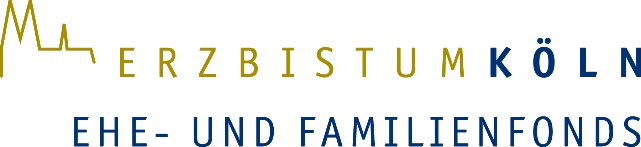 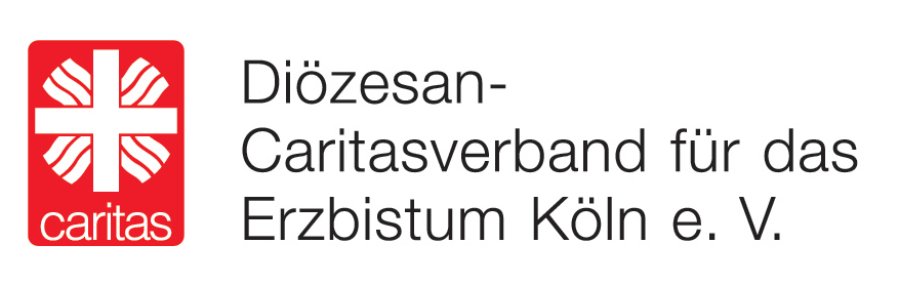 Antrag Nr.Titel der Maßnahme/ Beratungsaktivität:Titel der Maßnahme/ Beratungsaktivität:Welchem der genannten Schwerpunkte entspricht ihre Maßnahme/ Beratungsaktivität zur Unterstützung von Ehe und Familie?Welchem der genannten Schwerpunkte entspricht ihre Maßnahme/ Beratungsaktivität zur Unterstützung von Ehe und Familie?Beschreibung des Gesamtkonzepts ihrer Maßnahme/ Beratungsaktivität zur Unterstützung von Ehe und Familie (ggf. Anlage):Beschreibung des Gesamtkonzepts ihrer Maßnahme/ Beratungsaktivität zur Unterstützung von Ehe und Familie (ggf. Anlage):Ziele und Zielgruppe(n) ihrer Maßnahme/ Beratungsaktivität zur Unterstützung von Ehe und Familie:Ziele und Zielgruppe(n) ihrer Maßnahme/ Beratungsaktivität zur Unterstützung von Ehe und Familie:Die geplante Maßnahme/ Beratungsaktivität hat folgenden Bezug zu den Regelaufgaben ihrer Organisation:Die geplante Maßnahme/ Beratungsaktivität hat folgenden Bezug zu den Regelaufgaben ihrer Organisation:Welche ehe- und familienbezogenen Aspekte werden Sie insbesondere mit der beantragten Maßnahme/ Beratungsangebot verfolgen?Welche ehe- und familienbezogenen Aspekte werden Sie insbesondere mit der beantragten Maßnahme/ Beratungsangebot verfolgen?Welche Ansätze zur Förderung des Kindeswohls und/ oder zur Weitergabe des Lebens werden Sie mit Ihrer Maßnahme/ Ihrem Beratungsangebot verfolgen?Welche Ansätze zur Förderung des Kindeswohls und/ oder zur Weitergabe des Lebens werden Sie mit Ihrer Maßnahme/ Ihrem Beratungsangebot verfolgen?Was ist das Innovative ihrer Maßnahme/ Beratungsaktivität zur Unterstützung von Ehe und Familie?Was ist das Innovative ihrer Maßnahme/ Beratungsaktivität zur Unterstützung von Ehe und Familie?Was werden Sie unternehmen, um ihre geplante Maßnahme/ Beratungsaktivität zur Unterstützung von Ehe und Familie dauerhaft in ihren Arbeitsfeldern zu verstetigen?Was werden Sie unternehmen, um ihre geplante Maßnahme/ Beratungsaktivität zur Unterstützung von Ehe und Familie dauerhaft in ihren Arbeitsfeldern zu verstetigen?Bestehen Transfermöglichkeiten ihrer Maßnahme/ Beratungsaktivität zur Unterstützung von Ehe und Familie in kirchliche Einrichtungen und Dienste in anderen Bereichen des Erzbistums Köln?Bestehen Transfermöglichkeiten ihrer Maßnahme/ Beratungsaktivität zur Unterstützung von Ehe und Familie in kirchliche Einrichtungen und Dienste in anderen Bereichen des Erzbistums Köln?(kirchliche) Kooperationspartner ihrer Maßnahme/ Beratungsaktivität vor Ort sind:(kirchliche) Kooperationspartner ihrer Maßnahme/ Beratungsaktivität vor Ort sind:Bestehen Vereinbarungen mit Trägern der Kinder- und Jugendhilfe/ der Familienhilfe vor Ort?Bestehen Vereinbarungen mit Trägern der Kinder- und Jugendhilfe/ der Familienhilfe vor Ort?Mit welchen anderen öffentlichen oder sonstigen Mitteln könnte ihre geplante Maßnahme/ Beratungsaktivität zur Unterstützung von Ehe und Familie auch gefördert werden?Mit welchen anderen öffentlichen oder sonstigen Mitteln könnte ihre geplante Maßnahme/ Beratungsaktivität zur Unterstützung von Ehe und Familie auch gefördert werden?